§651-B.  Privacy protection1.  Definitions.  As used in this section, unless the context otherwise indicates, the following terms have the following meanings.A.  "Personal information" means an individual's first name or first initial and last name in combination with any one or more of the data elements described in this paragraph:(1)  Social security number;(2)  Driver's license number or state identification card number;(3)  Account number, credit card number or debit card number if circumstances exist such that the number could be used without additional identifying information, access codes or passwords;(4)  Account passwords or personal identification numbers or other access codes; or(5)  Any of the data elements contained in subparagraphs (1) to (4) when not in connection with the individual's first name, or first initial, and last name if the information included would be sufficient to permit a person to fraudulently assume or attempt to assume the identity of the person whose information was included.  [PL 2007, c. 626, §1 (NEW).][PL 2007, c. 626, §1 (NEW).]2.  Personal information on registry's website.  If a document that includes an individual's personal information is recorded with a register of deeds and is available on the registry's publicly accessible website, the individual may request that the register of deeds redact that personal information from the record available on the website. The register shall establish a procedure by which individuals make such requests at no fee to the requesting individual. The register shall comply with an individual's request to redact personal information.[PL 2007, c. 626, §1 (NEW).]SECTION HISTORYPL 2007, c. 626, §1 (NEW). The State of Maine claims a copyright in its codified statutes. If you intend to republish this material, we require that you include the following disclaimer in your publication:All copyrights and other rights to statutory text are reserved by the State of Maine. The text included in this publication reflects changes made through the First Regular and First Special Session of the 131st Maine Legislature and is current through November 1. 2023
                    . The text is subject to change without notice. It is a version that has not been officially certified by the Secretary of State. Refer to the Maine Revised Statutes Annotated and supplements for certified text.
                The Office of the Revisor of Statutes also requests that you send us one copy of any statutory publication you may produce. Our goal is not to restrict publishing activity, but to keep track of who is publishing what, to identify any needless duplication and to preserve the State's copyright rights.PLEASE NOTE: The Revisor's Office cannot perform research for or provide legal advice or interpretation of Maine law to the public. If you need legal assistance, please contact a qualified attorney.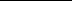 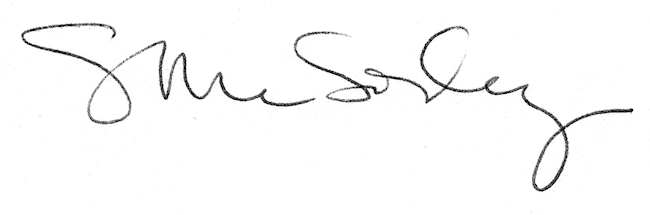 